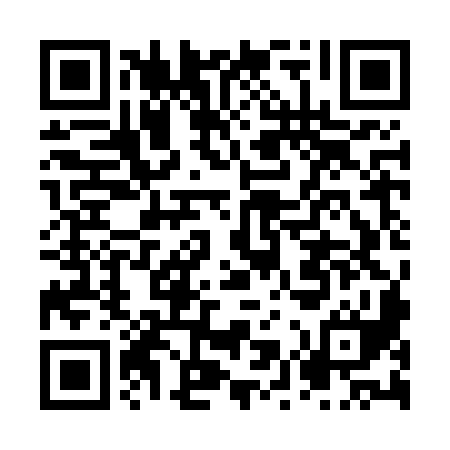 Ramadan times for Aukstupiai, LithuaniaMon 11 Mar 2024 - Wed 10 Apr 2024High Latitude Method: Angle Based RulePrayer Calculation Method: Muslim World LeagueAsar Calculation Method: HanafiPrayer times provided by https://www.salahtimes.comDateDayFajrSuhurSunriseDhuhrAsrIftarMaghribIsha11Mon4:544:546:5612:424:286:286:288:2312Tue4:514:516:5412:414:296:306:308:2613Wed4:484:486:5112:414:316:326:328:2814Thu4:454:456:4812:414:336:346:348:3015Fri4:424:426:4612:404:346:366:368:3216Sat4:394:396:4312:404:366:386:388:3517Sun4:364:366:4112:404:386:406:408:3718Mon4:344:346:3812:404:396:426:428:3919Tue4:314:316:3612:394:416:446:448:4220Wed4:284:286:3312:394:426:466:468:4421Thu4:254:256:3012:394:446:486:488:4622Fri4:224:226:2812:384:456:506:508:4923Sat4:184:186:2512:384:476:526:528:5124Sun4:154:156:2312:384:496:546:548:5425Mon4:124:126:2012:374:506:566:568:5626Tue4:094:096:1812:374:526:586:588:5927Wed4:064:066:1512:374:537:007:009:0128Thu4:034:036:1212:374:557:027:029:0429Fri3:593:596:1012:364:567:047:049:0630Sat3:563:566:0712:364:587:067:069:0931Sun4:534:537:051:365:598:088:0810:121Mon4:494:497:021:356:018:108:1010:142Tue4:464:467:001:356:028:128:1210:173Wed4:424:426:571:356:038:148:1410:204Thu4:394:396:541:356:058:168:1610:235Fri4:354:356:521:346:068:188:1810:256Sat4:324:326:491:346:088:208:2010:287Sun4:284:286:471:346:098:228:2210:318Mon4:254:256:441:336:118:248:2410:349Tue4:214:216:421:336:128:268:2610:3710Wed4:174:176:391:336:138:278:2710:40